  Coastal Erosion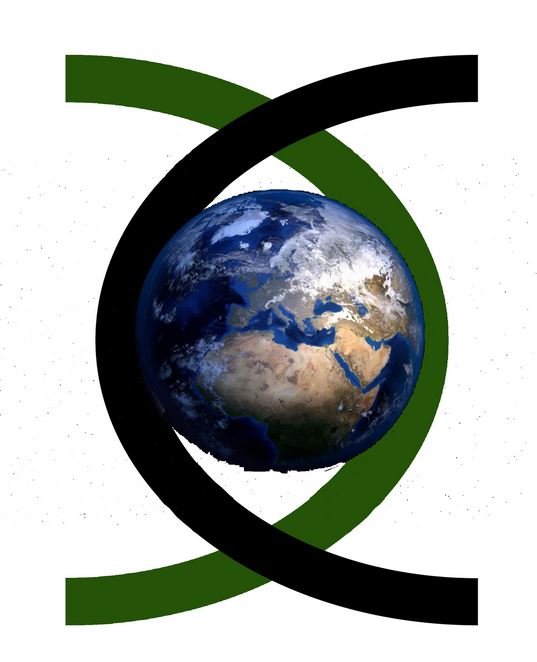 1. Choose a coastal  area  to study with Google Earth or Sentinel Hub    Where is the place?__________________________________ 2. Zoom in so that the eye altitude is close to 500 meters.     Now enter a Path, i.e., a line, that shows the top of the seacliff.     Past here your image3. Turn on the Historical Imagery.  How much seacliff erosion has occurred in this area?    Display an image at different times (5-6 different times)    Use the ruler to measure the distance from your line to the top of the seacliff at different times    How far is it in meters?_______________________________     What is the rate, in meters/year of seacliff retreat in this area?___________________________     Complete the table: 4. What kind of hazards or problems do you think this area will most likely be exposed to over the next few years? Why?5. Organize your pictures in a video or presentation and upload it on drive folder   https://drive.google.com/open?id=1I7hV3Q0qWfGR0QKxUKdMYlR6Q2B0ZXpmDistance between old and current seacliffs Years between images Erosion rate 